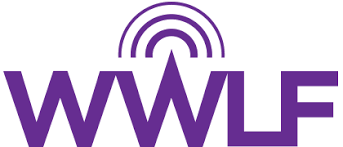 The Women’s Wireless Leadership Forum2022 Mentor QuestionnaireMEMBER INFORMATION:	Name (First, Last): Email Address:                                                 Phone Number: Company:                                               Title: MENTOR QUESTIONAIRE:How long have you worked in the wireless industry?What are your primary goals for this mentoring relationship?Why do you want to be a mentor?What areas do you have prior and current experience in?What is one thing you like to do in your personal life?What days/times work best for your mentoring sessions? (To Be Held Every Month)Is there a specific woman that you would like to mentor? If you would like, please share any additional information, which may be beneficial in the pairing process.Please return this form along with your resume to Kelsey Trundle at Programs@wwlf.org.